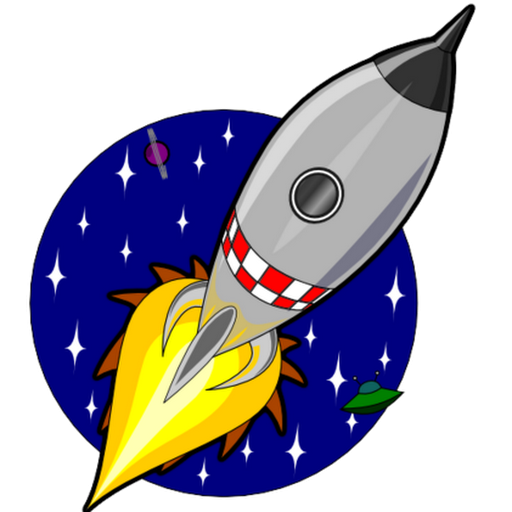  FREEPORT AREA LIBRARY’S SUMMER READING PROGRAM:A UNIVERSE OF STORIES!WHO: 		Pre-K through 12 years   *** Participants do not need a library card to participate.WHEN:		June 1, 2019 – August 31, 2019WHERE:		Freeport Area Library                          428 Market Street   Freeport, PAQuestions:	Call 724-295-3616 or visit us at www.freeportlibrary.org**** Great incentives for each participant and prizes for those who complete the program with 25 book read!**Freeport Area School District does not sponsor the activity in this document. This material is provided as a community service.